OKRESNÍ  VÝSTAVA  drobného zvířectva ve dnech 12.- 13.května 2018.Výstaviště chovatelů  U  Cihelny za Rybárnou . 53. ročník okresní soutěže ZO v chovu králíků o putovní pohár – memoriál Karla  Popka . Ukázky chovu drobných hlodavců ,  terarijních zvířat a exotického ptactva.Ukázka chovu poštovních holubářů oblastního střediska Náchod. Ukázky cvičení se psy – agility. Tradiční přehlídka společenských a sportovních plemen psů   – „Náchodské psí korzo “ – 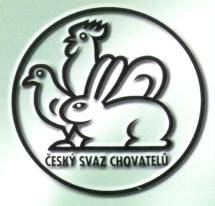      v neděli 13. května  od 10 hodin. Výstavní podmínky a informace :1.Výstavu lze obeslat jen čistokrevnými zvířaty uznaných plemen. Zvířata musí být klinicky zdravá a očkovaná.2. Na výstavě bude uspořádán 53. ročník okresní soutěže ZO podle podmínek odborné komise OV ČSCH Náchod - odboru králíků.3. Přihlášky zasílejte do 1. května 2018  na adresu: Milan Packo, Okrajová 59, 547 01 Náchod  Tel . 775 302 967  E-mail  . milanpac@seznam.cz4. Dovoz a odvoz zvířat pouze osobně.Při příjmu zvířat zaplatí každý vystavovatel správní poplatek ve výši 60 Kč, za který obdrží vstupenku na oba dny výstavy a  katalog  u pokladny. 5. Rodokmeny zvířat na prodej s potvrzením  přiložte  k přihlášce  (dodejte nejpozději při předání zvířat) !!6. U prodejných zvířat uveďte v přihlášce pevnou cenu, která Vám bude po prodeji vyplacena. Výstavní výbor si vyhrazuje právo tuto Vámi uvedenou cenu v katalogu zvýšit o 10 %, které připadnou ve prospěch pořádající organizace.7. Žádáme vystavovatele, aby připevnili na přenosku visačku s údaji o váze a tetování králíků. U drůbeže o váze.8. Příjem zvířat ve čtvrtek 10. května od 15:00 hod. do 18:00 hod. !9. Posuzování zvířat bude provedeno bez účasti veřejnosti v pátek 11.5.  –konec výstavy v neděli ve 12 hodin po slavnostním předání čestných cen.10. Pořadatelé ručí za správné krmení a ustájení zvířat. Těšíme se na Vás .